1. Prepoznaj književnika, smjesti ga u književno razdoblje.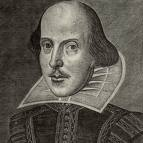 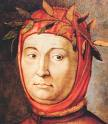 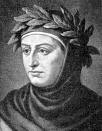 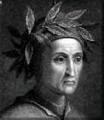 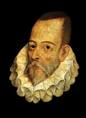 ________________________________________________________________________________________________________________________________________________Spoji latinsko i hrvatsko ime pisca.Aelius Lampridius                  Antun VrančićMarcus Marulus                      Ivan ČesmičkiGeorgius Sizgorius                 Marko MarulićAntonius Verantius                 Ilija CrijevićJanus Pannonius                      Juraj ŠižgorićNapiši autora pored djela.Davidijada                                                                  ______________________________De institutone bene vivendi per exampla sanctorum  ______________________________Elegije                                                                        ______________________________Elegiarum et carminum libri tres                               ______________________________O smještaju Ilirije i o gradu Šibeniku                        ______________________________Putovanje iz Budima u Drinopolje                            _______________________________U smrt majke Barbare                                               _______________________________Objasni pojmove:pantagruelizam                                  ___________________________________________carpe diem                                         ___________________________________________dolce stil nuovo                                 ___________________________________________donkihotizam                                    ___________________________________________mišolovka                                         ___________________________________________renesansa                                          ___________________________________________pikarski roman                                 ____________________________________________elizabetinski sonet                            ___________________________________________petrarkizam                                      ____________________________________________totus mundus agit histrionum          ____________________________________________Prepoznaj djelo i odredi rod i vrstu.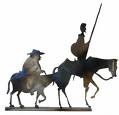 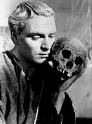 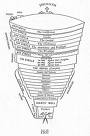 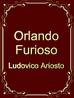 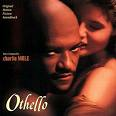 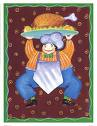 ________________________________________________________________________Objasni naslov, ustrojstvo, jezik i simboliku broja tri u Božanstvenoj komediji.naslov                       __________________________________________________ustrojstvo                 ___________________________________________________jezik                         ___________________________________________________broj tri                     ___________________________________________________Beatricce                 ___________________________________________________Minos                      ___________________________________________________gvelfi                       ___________________________________________________Paolo                      ____________________________________________________Ugolino                   ___________________________________________________Objasni ukratko ulogu razuma u novelamaSlavujev poj _________________________________________________________Isabetin bosiljak ______________________________________________________Chichibio ____________________________________________________________Trudni Calandrino _____________________________________________________8. Objasni razliku u Petrarcinom i Shakespeareovom pristupu voljenoj gospi. ________________________________________________________________________________________________________________________________________________Navedi koje se tri fabule javljaju u Snu Ivanjske noći.______________________________________________________________________________________________________________________________Spoji:Yorrick                                OfelijaPuk                                      kljuseHamlet                                 Don QuijoteVratilo                                AngelikaGiullieta                              Hamletov učiteljDesdemona                         TitanijaKatarina                              RomeoGertruda                              Polonijev sinLaert                                   vilenjakDulcinea                             Ofelijin bratRocinante                           KlaudijeOrlando                              Othello                                           PetruccioPrepoznaj djelo i objasni značenje teksta.«Biti ili ne biti – to je pitanje?»  ________________________________________________________________________________________________________________________________________________«Nešto je trulo u državi Danskoj»________________________________________________________________________________________________________________________________________«O, Romeo, Romeo, zašto si Romeo...»________________________________________________________________________________________________________________________________________«...skitnicama vitezovima ne dolikuje se na ikakvu ranu tužiti, sve da im se utroba kroz ranu istrese..._________________________________________________________________________________________________________________________________________«Jer tako hoće što se možeondje gdje se hoće...»__________________________________________________________________________________________________________________________________________Definiraj renesansu, vremenski je odredi i nabroji tri otkrića.definicija _____________________________________________trajanje    _____________________________________________otkrića    _____________________________________________Objasni razliku između humanizma i latinizma.__________________________________________________________________________________________________________________________________Imenuj što prikazuje slika i objasni:_____________________________________________________________________________________________________________________________________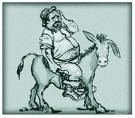 _______________________________________________________________________________________________________________________________________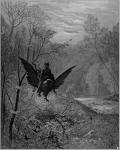 _________________________________________________________________________________________________________________________________________ 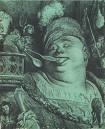 U zatvoru u Bečkom Novom Mjestu  Zrinski piše svojoj supruzi Katarini Frankapan – sestri Frana Krste Frankapana:1. Pročitaj pismo i odredi rod, vrstu i pravac.2. Odredi ugođaj djela. (ton i atmosferu)3. Kako se autor pisma osjeća – potkrijepi citatom. Što iz navedenog zaključuješ o njemu?4. Pronađi u udžbenicima iz povijesti ili na internetu podatke o sudbini obitelji Zrinski i Frankopan.5. S kim se oprostio Fran Krsto Frankopan i pod kojim je imenom poznato njegovo pismo?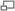 Pismo Petra Zrinskog supruzi"Moje drago srce! Nemoj se žalostiti svrhu ovoga moga pisma, ni burkati. Polag Božjega dokončanja sutra o deseti uri budu mene glavu sekli i tulikajše naukupe tvojemu bratcu. Danas smo jedan od drugoga srčeno prošćenje uzeli. Zato jemljem ja sada po ovom listu i od tebe jedan vekovečni valete, tebe proseći, ako sam te u čem zbantuval, ali ti se u čemu zameril (koje ja dobro znam) i oprosti mi! Budi Bog hvaljen, ja sam k smrti dobro pripravan, niti se plašim, ja se ufam u Boga vsemogućega, koji me je na ovom svitu ponizil, da se tulikajše mene hoće smilovati, i ja ga budem molil i prosil (komu sutra dojti ufam se), da se mi naukupe pred njegovim svetim tronušem u diki vekivečne sastanemo. Već ništa ne znam ti pisati, niti za sina, niti za druga dokončanja našega siromaštva, ja sam vse na volju Božju ostavil." Prepoznaj književno djelo i napiši najvažnije podatke o njemu: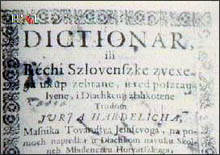 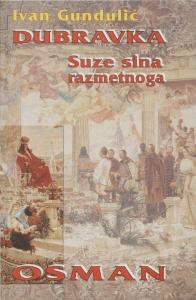 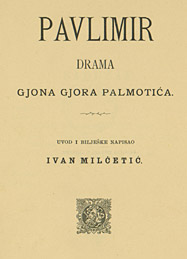 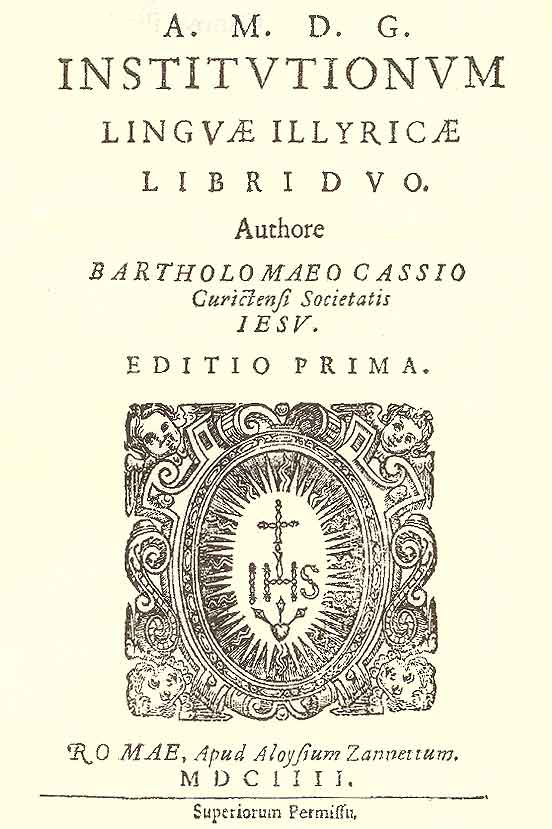 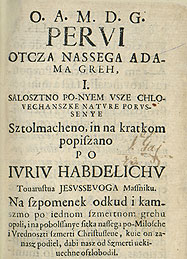 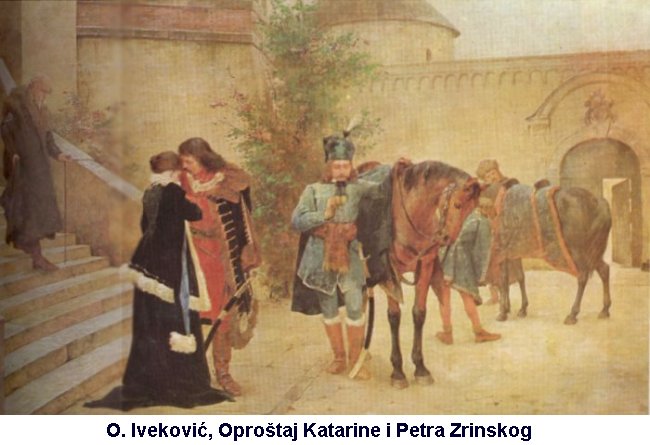 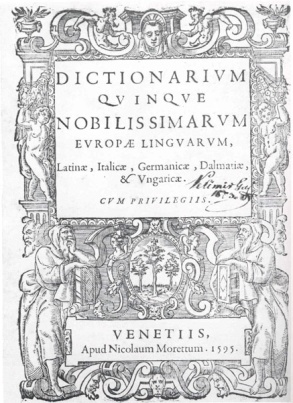 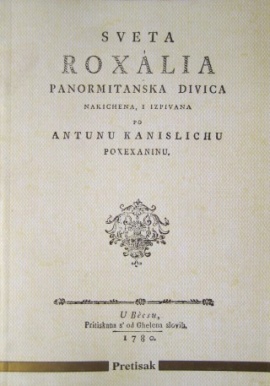 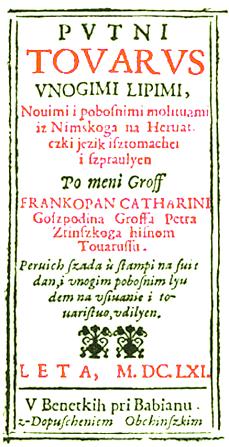 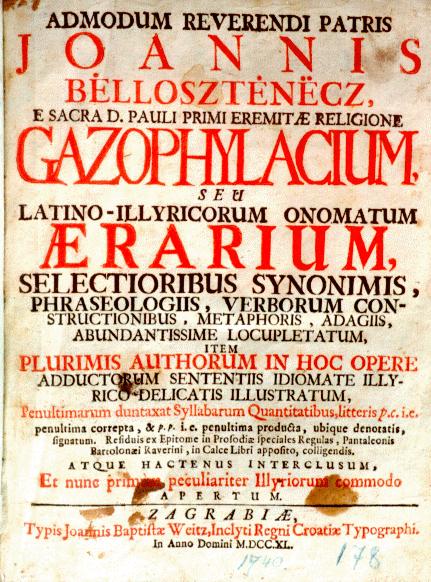 1. Nabroji najvažnije likove i odredi temu djela.2. Definiraj:barokjufjuizam (eufemizam)marinizammanirizamgongorizamkončetopreciozna kniževnostkulteranizam3. Po čemu se barok razlikuje od renesanse?_______________________________________________________________________________________________________________________________________4. Spoji autora i djelo:Pedro Calderon de la Barca                      Oslobođeni JeruzalemLuis de Gongora                                        JufjuiceGiambattista Marino                                  PjevačJohn Milton                                               Život je sanJohn Lyly                                                   Izgubljeni rajTorquato Tasso                                          Na grobu vojvotkinje od Lerme5. Spoji lik i djelo:Tankredi                                                   OsmanDubravka                                                  DubravkaKrunoslava                                                Suze MarunkoveSokolica                                                    PavlimirMiljenko                                                    Život je sanLero                                                          Pervi oca našega Adama GrehPavica Babopoljska                                  Sveta Rožalija                           Pavlimir                                                   Suze sina razmetnogaStella                                                        Uzdasi Mandalijene pokorniceSigismundAdam Rožalija6. Za svako djelo iz 5. zadatka navedi vrstu.7. Napiši naslov bar jednog djela sljedećih pisaca:- Ivan Gundulić _________________________________- Ivan Belostenec_________________________________- Ivan Bunić Vučić_________________________________- Juraj Habdelić___________________________________- Ana Katarina Frankopan____________________________- Fran Krsto Frankopan________________________________- Ignjat Đurđević ___________________________________-Antun Kanižlić____________________________________- Bartol Kašić_______________________________________- Junije Palmotić______________________________________Prepoznaj iz kojeg je djela rečenica-citat:Tancredi stiže;mnoštvu u tolikuČu se hihot nimfa, a od tog glasazastidje se slavuj i od svijetla danasakri se u mraku mirisavih grana.Što je život? Mahnitanje.      Što je život? Puste sanje.O lijepa, o draga o slatka slobodoKolo sreće uokoli      vrteći se na pristajePrsi ima od leda vil moja gizdavaslađa si mi neg loj od bubregaposvud najdeš ohole mladence...tak teške, pogane i odurneOdredi vremensko trajanje baroka.Navedi naslov književnog djela koje zadovoljava kriterije da bi bilojunački epreligiozni epep temeljen na biblijskim parabolamapoučno-kritično djelo s nabožnom tematikomzagonetkesatirični epbarokna pjesmadramapastorala1. Nabroji najvažnije likove i odredi temu djela.2. Definiraj:barokmanirizamkončetojufjuizam (eufemizam)marinizamgongorizam kulteranizampreciozna književnost4. Spoji autora i djelo:Pedro Calderon de la Barca                      Oslobođeni JeruzalemLuis de Gongora                                        JufjuiceGiambattista Marino                                  PjevačJohn Milton                                               Život je sanJohn Lyly                                                   Izgubljeni rajTorquato Tasso                                          Na grobu vojvotkinje od Lerme5. Spoji lik i djelo:Tankredi                                                   OsmanDubravka                                                  DubravkaKrunoslava                                                Suze MarunkoveSokolica                                                    PavlimirMiljenko                                                    Život je sanLeroZagorko                                                    Pervi oca našega Adama GrehPavica Babopoljska                                  Sveta Rožalija                           Pavlimir                                                   Suze sina razmetnogaStella                                                        Uzdasi Mandalijene pokorniceSigismundAdam RožalijaRosaura6. Za svako djelo iz 5. zadatka navedi vrstu.7. Napiši ime pisca sljedećih djela:Oslobođeni JeruzalemSuze sina razmetnogaOsmanPavlimirDubravkaSuze MarunkoveUzdasi Mandalijene pokorniceMandalijena pokornicaSveta RožalijaZrcalo MarijanskoGartlic za čas kratitiGazophylacium1. hrv. gramatikaPrepoznaj iz kojeg je djela rečenica-citat:Tancredi stiže;mnoštvu u tolikuČu se hihot nimfa, a od tog glasazastidje se slavuj i od svijetla danasakri se u mraku mirisavih grana.Što je život? Mahnitanje.      Što je život? Puste sanje.O lijepa, o draga o slatka slobodoKolo sreće uokoli      vrteći se na pristajePrsi ima od leda vil moja gizdavaslađa si mi neg loj od bubregaposvud najdeš ohole mladence...tak teške, pogane i odurneOdredi vremensko trajanje baroka.Navedi naslov književnog djela koje zadovoljava kriterije da bi bilojunački epreligiozni epep temeljen na biblijskim parabolamapoučno-kritično djelo s nabožnom tematikomzagonetkesatirični epbarokna pjesmadramapastoralaZašto je Marko Marulić nazvan ocem hrvatske književnosti?2. Spoji pisce i djela:Marin Držić                        De institutione bene vivendi…Mavro Vetranović              Grem si, gremHanibal Lucić                     Jur ni jedna na svit vila Šiško Menčetić                  Prvi pogled Marko Marulić                   Piligrin,  Orfej, Moja plavca  Džore Držić                      Dundo Maroje  3.Čije sve utjecaje prepoznajemo u Zoranićevim Planinama?4.Koje izvore navodi Marulić pri pisanjuJudite5. Tko je autor djela Ribanje i ribarsko prigovaranje? Kojoj književnoj vrsti pripada?Objasni!6. Objasni svjetonazor renesansnog čovjeka na primjeru Pometova lika!7.Ispuni tablicu:8. Definiraj: bugarštice, začinjavci, renesansa, petrarkizam, sonet, akrostih, simetrični osmerac, dvostruko rimovani dvanaesterac, otac hrvatske književnosti, Nabukodonozor, libar, rodvrstapravacautordjeloNovela od Stancakomedijalirska pjesmaŠiško MenčetićromanMarko MarulićZbornik Nikše Ranjineromanepika